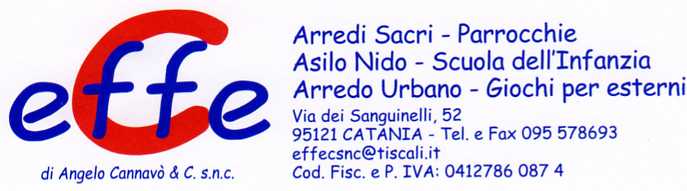 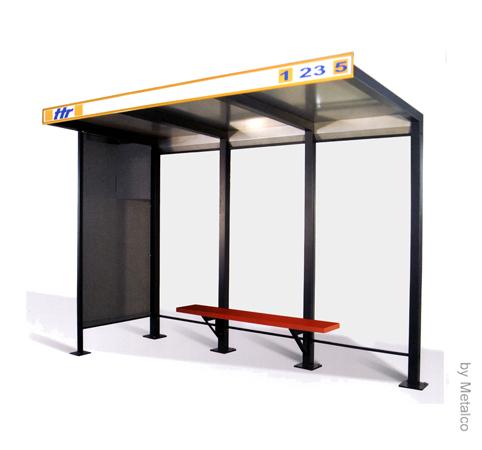 Descrizione:Pensilina con una struttura modulare costituita da unaserie di colonne con braccio a sbalzo realizzate in tubod’acciaio 80x80mm con piastra base 200x200x10mmsormontate da una copertura in lastre di lamierad’acciaio zincato, opportunamente sigillate conguarnizione adesiva autoespandente per impedireinfiltrazioni e sagomate nella parte posteriore perconsentire il deflusso delle acque meteorichedirettamente all’esterno della pensilina.Le pareti di fondo sono in vetro stratificatoantisfondamento 4+4mm con molatura a filo lucidodotate di idonee guarnizioni e fermavetri.La pensilina è fornita, nella configurazione standard,completa di seduta in lamiera microforata o in legno dipino autoclavato e, a richiesta, verniciato tintamogano, di sez. 150x43mm per 1670mm dilunghezza, montata su staffe di supporto in acciaio, edi porta-insegne frontale in alluminio.A richiesta, invece, si può avere la parete laterale inlamiera forata con colonnina di sostegno anteriore.Categoria :Arredo Urbano
Codice: EP02071